                        To competition comission of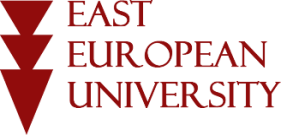 East European UniversityApplicationI would like to participate in an open competition for the academic position of East European University------------------------------------ (professor, associate professor, assistant professor, assistant) -Wide field:		Narrow field:		Detailed field:	I certify that I am acquainted and agree with the University Statute, the procedure for holding the academic positions of the East European University, and the requirements for the academic position. Please review the documentation submitted by me.signature:Date:Registered:				date	№ According to the registration journalReceived:				name/surname	signaturename and surnamePersonalN AddressContactinformation